Załącznik nr 4 do ogłoszeniaOŚWIADCZENIE  O DYSPONOWANIU OBIEKTEM* Odpowiednie zaznaczyć.W  przypadku gdy Wykonawca będzie polegał na zasobach innego podmiotu w trakcie  realizacji umowy zobowiązany jest dołączyć do oferty pisemne zobowiązanie podmiotu trzeciego do udostępnienia tego zasobu..............................., dn. .......................				                                                                                                                                                                                                                                                                           .                                                                                                                                                                                                                                                                      ...................................................................................................                                                                              		     czytelny/e (podpis(y) osób uprawnionych do reprezentacji wykonawcy      albo podpis i pieczątka z imieniem i nazwiskiem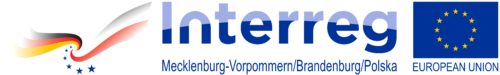 Projekt pn. „Korelacja identyfikacji i zwalczania  transgranicznych powiązań terrorystycznych w obszarze badań genetycznych i informatycznych” Umowa o dofinansowanie projektu nr INT 110 ”. Projekt realizowany w ramach Programu Współpracy INTERREG VA  Meklemburgia- Pomorze Przednie/Brandenburgia/Polska w ramach celu Europejska Współpraca Terytorialna dofinansowany przez Unię Europejską ze środków  Europejskiego Funduszu Rozwoju Regionalnego (EFRR).1234Wymogi określone przez Zamawiającego Informacja o podstawie  dysponowania pojazdem Nazwa obiektuAdres obiektuObiekt świadczący usługę gastronomiczną, hotelarską konferencyjną  posiadający pokoje 1,2 osobowe                       z łazienkami, oraz salę konferencyjną klimatyzowaną  dla ok. 50 osób, znajdujący się w odpowiedniej lokalizacji od Wojewódzkiego Ośrodka Szkolenia PSP w Bornym SulinowieOświadczam, że dysponuję lub będę dysponował * obiektem określonym w ogłoszeniu przez cały okres trwania umowy